                                                    FORM 4 NOT: Görevlendirme türüne göre aşağıdaki eklerden ilgili olanların  doldurulması mecburidir.EKLER	EK-1 Kabul / Davet Yazısı EK-2 Bildiri Metni / Özeti EK-3 Etkinlik Programı  EK-4 Telafi Programı (Görevlendirme süresince yapılamayan dersler için)EK-5 Yayın Şartını Sağlayan Yayınların Listesi ve Çıktısı (tarandıkları endeks bilgileri dahil)EK-6 Başka Bir Kurumdan Alınan İlgili Destek YazısıYukarıda ayrıntıları belirtilen etkinliğe katılabilmem için görevlendirmemin yapılması hususunda gereğini bilgi ve onayınıza arz ederim.Tarih				İmza      … / … / …		 ................................Bölüm/Program/Anabilim Dalı BaşkanıTarih				İmza      … / … / …		................................					DEKAN/MÜDÜR Tarih 				İmza       … / … / ……		...............................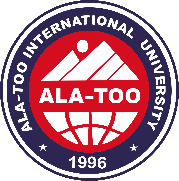 ULUSLARARASI ALA-TOO ÜNİVERSİTESİGörevlendirme Talep FormuÖĞRETİM ELEMANININÖĞRETİM ELEMANININAkademik Unvanı: Adı ve Soyadı:Fakültesi/Yüksekokulu/MYO:Bölümü/Programı/Anabilim Dalı:ETKİNLİK BİLGİLERİETKİNLİK BİLGİLERİETKİNLİK BİLGİLERİETKİNLİK BİLGİLERİETKİNLİK BİLGİLERİETKİNLİK BİLGİLERİGörevlendirilen Etkinliğin Adı Etkinliğin TarihiEtkinliğin Yapılacağı Yer (Şehir ve Ülke)Etkinliğin Türü Ulusal              Uluslararası Ulusal              Uluslararası Ulusal              Uluslararası Ulusal              Uluslararası Ulusal              UluslararasıGörevlendirme Yurtiçi              Yurtdışı                      Yurtiçi              Yurtdışı                      Yurtiçi              Yurtdışı                      Yurtiçi              Yurtdışı                      Yurtiçi              Yurtdışı                     Katılım Şekli Bildiri Sunumu  Poster Sunumu  Bildirisiz Katılım Bildiri Sunumu  Poster Sunumu  Bildirisiz Katılım Bildiri Sunumu  Poster Sunumu  Bildirisiz Katılım Bildiri Sunumu  Poster Sunumu  Bildirisiz Katılım Bildiri Sunumu  Poster Sunumu  Bildirisiz KatılımKatılım Şekli Diğer (Belirtiniz): Diğer (Belirtiniz): Diğer (Belirtiniz): Diğer (Belirtiniz): Diğer (Belirtiniz):Sunulacak Bildirinin / Posterin Adı Görevlendirme İstenen Tarihler ... / ... / 201...   -    ... / ... / 201...    ... / ... / 201...   -    ... / ... / 201...    ... / ... / 201...   -    ... / ... / 201...    ... / ... / 201...   -    ... / ... / 201...    ... / ... / 201...   -    ... / ... / 201...    Bilimsel Etkinliklere Katılım İçin Yapılan GörevlendirmelerGörevlendirme Türü Görevlendirme Türü Şehir / ÜlkeGörevlendirme TarihleriDestekli /DesteksizBilimsel Etkinliklere Katılım İçin Yapılan GörevlendirmelerYurt içi 1Bilimsel Etkinliklere Katılım İçin Yapılan GörevlendirmelerYurt içi 2Bilimsel Etkinliklere Katılım İçin Yapılan GörevlendirmelerYurt içi 3Bilimsel Etkinliklere Katılım İçin Yapılan GörevlendirmelerYurt dışı 1Bilimsel Etkinliklere Katılım İçin Yapılan GörevlendirmelerYurt dışı 2Ala-Too Üniversitesi Görevlendirme Yönergesi Madde 4-(4) e Göre Uluslararası Yayın Bilgileri Yayın Şartı Oluşmadı  Yayın Yapıldı [Tarandıkları Indexleri içeren yayın bilgileri [EK-5] Yayın Şartı Oluştu, Yayın YapılmadıÜniversiteden Aynı Etkinlik İçin Görevlendirilen Başka Öğretim Elemanı Yok Var (Belirtiniz):İdari Görevi  yada ders var ise Görevlendirme Süresince Yerine Bakacak / Vekâlet Edecek Kişi                                                               Devralan İmza                                                            ................................TALEP EDİLEN DESTEĞİN KAPSAMITALEP EDİLEN DESTEĞİN KAPSAMITALEP EDİLEN DESTEĞİN KAPSAMIYolluk (Ulaşım) Talebi Var      Yok   Ulaşım TürüYolluk (Ulaşım) Talebi Var      Yok    Uçak      Otobüs     Tren     Kurum Aracı    Şahıs Aracı Gündelik Talebi Var      YokGün Sayısı: (Yol Süresi Dahil)Konaklama Var      YokGece Sayısı:Katılım (Kayıt) Ücreti Talebi Var      Yok    Tutarı: Diğer destek talepleri (Görevlendirme Yönergesi 3. Mad. 1/f kapsamına giren destekler)   Var      YokDesteğin Konusu:Tutarı: Etkinlik İçin Başka Bir Kurumdan Alınan Destek  Var      Yok   Varsa Bu Desteğin Neleri Karşıladığını Belirtiniz [EK-6]